EMS and Logistics Board Report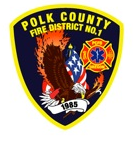 Division Chief Frank EhrmantrautJune 2023May’s EventsStudent Interview – I was able to speak with a local student that is completing a dual role program and is seeking employment as an EMS professional after high school.Industry Chat – Once a semester we are invited to Central High School to speak about EMS as a career and the various career pathways within the profession.Inventory Module – We are implementing an inventory management program for our disposable medical supplies. This meeting was to assign tasks during the implementation process.WOU Athletic Trainer Standby Discussion – I met with Alyssa Asay, the head athletic trainer at WOU, to discuss standard practices when we are contracted to provide standby services at sporting events.Community Services Consortium Naloxone Training – We were able to provide this group with naloxone training so that they may more confidently use this product in the future on citizens suffering from opioid overdose.CPR Training – We provide CPR and First Aid training to the special education department of Central School District.GNAC Standby – We, with the help of Dallas Fire & EMS, provided standby services for a GNAC conference track meet at WOU.  This was the first athletic standby of the year.EMS Exercise – OHSU School of Nursing and PCFD collaborated on a large scale exercise that provided valuable training to firefighters, EMTs and nursing students.Data Meeting with ESCI – I met with ESCI to query our most recent data as they finalize their report regarding revision to the ASA plan.EMS Committee – This group meets bimonthly to discuss changes to our EMS program and offers shift personnel the opportunity to provide feedback.Crisis & Risk Communication – This two day class taught some basics of messaging to various groups while experiencing a significant crisis.  It was a good companion class to information learned during PIO training.Salem Health Quarterly Meeting – This is an all EMS meeting with Salem Health leadership to express concerns and communicate any hospital changes that may impact EMS operations.Chemeketa Resident Volunteer Recruitment – RV Skyler Li and I presented at a recruitment session hosted by Chemeketa Community College for their incoming fire science students. EMS Drill – A conversation on overdose prevention that was led by Jill Dale from Polk County’s Overdose Prevention Program.Protocol Meeting – This is a regular meeting with our Supervising Physician and Dallas Fire & EMS to discuss protocol changes and updates.Apparatus UpdatesM477 – Dallas Shops performed routine maintenance and fixed several small issues.E92 – Dallas Shops performed the annual maintenance and fixed several small issues that had been accruing.R91 – Dallas Shops completed a punch list of several issues that had been accruing including air leaks, a broken siren and a fuel leak.Horton has started to build the new medic!EMS Performance